Бланк відповідей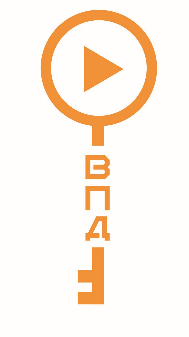 на завдання кваліфікаційного етапу відбіркового туру Всеукраїнського інтернет-турніру з природничих дисциплін «Відкрита природнича демонстрація» (вересень – жовтень 2023 року)Блок «Хімія»Назва команди: КолегіантиID команди: 81Електронна пошта: shemetviktoriia@zski.com.ua«Яка речовина?» Ключові слова або словосполучення відповіді на запитання: ХлорофілВідповідь: На відео зашифровано таку хімічну сполуку, як хлорофіл С22Н72MgN4O5. Це зелений пігмент, що є у рослини на відео.«Яблучні атоми або атомні яблука»Ключові слова або словосполучення відповіді на запитання: Для молекули сірководню.Відповідь: для визначення, для якої з моделей потрібна більша коробка, ми можемо порівняти об'єми молекули сірководню (H₂S) і йона хлору (Cl⁻) в кубічних коробках.Молекула сірководню (H₂S) складається з трьох атомів: двох атомів водню (H) і одного атома сірки (S). Кожен атом водню має один електронний шар, а атом сірки має два електронні шари. Отже, молекула сірководню має об'єм, який визначається розміром цієї молекули.Йон хлору (Cl⁻) має тільки один електронний шар і є одним атомом. Отже, об'єм йона хлору також визначається розміром цього атому.Зважаючи на те, що атоми водню і атоми хлору мають приблизно схожий розмір, молекула сірководню (H₂S) буде більшою за йон хлору (Cl⁻) через те, що у молекули H₂S є три атоми, в той час як у Cl⁻ - тільки один. Тому для молекули сірководню потрібна більша коробка.«Сіль чи цукор?»Відповідь:«Жовто-блакитна загадка» Відповідь:Запитання: Якщо ви заливаєте барвник у мірний циліндр, який вже містить олію та воду, чому барвник забарвлює лише воду, а не олію?Відповідь: Олія і вода - це дві різні рідини, і багато барвників розчиняються у воді, але не в олії. Ця властивість зумовлена різницею у взаємодії молекул барвника з молекулами води та олії.Запитання: Які існують методи відокремлення олії від води після змішування?Відповідь: Існує кілька методів відокремлення олії від води після їх змішування. Наприклад, відстоювання, використання розділювачного ворсу, використання центрифуги, використання паперового рушника.Запитання: Як змінюється рівень видимості в межах стакану після змішування олії та води?Відповідь: Після змішування олії та води рівень видимості зазвичай зменшується, оскільки олія утворює мутний або тьмяний шар на поверхні води.Запитання: Які чинники можуть вплинути на швидкість розділення олії та води після змішування?Відповідь: Швидкість розділення олії та води після змішування може залежати від властивостей олії, її концентрації, температури і рухів у рідині. Швидкість може зменшитися, якщо ви дозволяєте суміші спокійно стояти.Запитання: Чому при додаванні барвника в мірний циліндр, де вже є олія та вода, фарбується лише вода і не олія?Відповідь: Це явище відбувається через різницю в розчинність барвника у воді і олії. Барвник, який додається, розчиняється лише у воді, оскільки водний розчинник має взаємодію з молекулами води. Олія ж є гідрофобною та не взаємодіє з барвником, тому він залишається без змін. У результаті цього вода фарбується барвником, а олія залишається безбарвною, незалежно від наявності барвника в рідині.Хід РоботиБеремо довгий мірний циліндр, вливаємо в нього воду і олію.Бачимо, що олія залишається на поверхні води.Починаємо додавати синього барвника.спостерігаємо що фарбується лише вода.Гаряча вода (сіль)Холодна вода (сіль)Гаряча вода (цукор)Холодна вода(цукор)V H2O100 мл100 мл100 мл100 млm розчиненої речовини25 г20 г22,5 г25 гm розчину141 г112 г146 г145 г